Н А К А ЗВід 24.01.2019 № 35Про проведення конкурсу на кращий дистанційний курс у 2019 роціНа виконання Комплексної програми розвитку освіти 
м. Харкова на 2018-2022 роки (п. 3.4.4.19. - «Організація та проведення учнівських та педагогічних творчих конкурсів, кубків, змагань за напрямом інформаційних та комунікаційних технологій»), з метою розвитку контенту системи дистанційного навчання «Доступна освіта» та залучення педагогічних працівників закладів загальної середньої освіти району до запровадження у систему роботи технологій дистанційного навчання НАКАЗУЮ:1. Провести конкурс на кращий дистанційний курс серед вчителів закладів загальної середньої освіти району.2. Затвердити склад організаційного комітету для проведення І (районного) етапу конкурсу на кращий дистанційний курс серед учителів закладів загальної середньої освіти району – далі Конкурсу (додаток 1).3. Затвердити склад експертної комісії для проведення І (районного) етапу Конкурсу (додаток 2).4. Організаційному комітету І (районного) етапу Конкурсу:4.1. Провести І (районний) етап Конкурсу, згідно з Положенням, затвердженим  наказом Департаменту освіти Харківської міської ради від 21.01.2019 № 16 «Про проведення конкурсу на кращий дистанційний курс у 2019 році» за номінаціями:1. «Біологія»;2. «Історія»;3. «Українська література».З 06.02.2019 до 07.10.20194.2. Надавати організаційно-методичну допомогу учасникам Конкурсу.					З 06.02.2019 до 07.10.20194.3. Забезпечити якісний відбір робіт переможців районного етапу для участі у міському етапі Конкурсу.До 20.09.20194.4. Роботи переможців І (районного) етапу Конкурсу подати на розгляд експертної комісії міського етапу.07.10.20195. Керівникам закладів загальної середньої освіти:5.1. Забезпечити участь педагогічних працівників підпорядкованих закладів освіти у І (районному) етапі Конкурсу.З 06.02.2019 до 20.09.20195.2. Надати до оргкомітету І (районного) етапу Конкурсу заявку на участь педагогічних працівників підпорядкованих закладів освіти у І (районному) етапі Конкурсу (додаток 3).До 15.02.20195.3. Надати до оргкомітету І (районного) етапу Конкурсу конкурсні роботи, відповідно до Положення про Конкурс.До 12.04.20196. Завідувачу ЛКТО Остапчук С.П. розмістити цей наказ на сайті Управління освіти.До 25.01.20197. Контроль за виконанням наказу покласти на заступника начальника Управління освіти Прохоренко О.В.Начальник Управління освіти                                              О.С. НИЖНИКЗ наказом ознайомлені: Прохоренко О.В.Надточій О.І.Остапчук С.П. Ващенко Т.І.Морозова Д.В.Задорожна Л.Я.Додаток 1до наказу Управління освіти 
від 24.01.2019 № 35Склад організаційного комітету для проведення І (районного) етапу конкурсу на кращий дистанційний курс серед учителів закладів загальної середньої освіти району в 2019 роціГолова оргкомітету:Надточій Олена Іванівна – завідувач методичного центру Управління освіти.Члени оргкомітету:Остапчук Світлана Петрівна – завідувач лабораторії комп’ютерних технологій в освіті Управління освіти; Начальник Управління освіти                                         О.С. НИЖНИКОстапчук 725 27 96Додаток 2до наказу Управління освіти 
від 24.01.2019 № 35Склад експертної комісії для проведення І (районного) етапу конкурсу на кращий дистанційний курс серед учителів закладів загальної середньої освіти району в 2019 роціГолова експертної комісії:Прохоренко Ольга Володимирівна – заступник начальника Управління освіти.Заступник голови експертної комісії:Надточій Олена Іванівна – завідувач методичного центру Управління освіти.Члени експертної комісії:Остапчук Світлана Петрівна – завідувач лабораторією комп’ютерних технологій Управління освіти; Ващенко Тетяна Іванівна – учитель української мови та літератури Харківської загальноосвітньої школи І-ІІІ ступенів №35;Морозова Дарина Вікторівна – учитель історії Харківської гімназії №34;Задорожна Лідія Яківна. – учитель біології Харківської спеціалізованої школи І-ІІІ ступенів №66Начальник Управління освіти                                                       О.С. НИЖНИКОстапчук 725 27 96Додаток 3до наказу Управління освіти від 24.01.2019 № 35Заявка 
для участі в конкурсі на кращий дистанційний курс в 2019 році. Основ'янський районНачальник Управління освіти                                                        О.С. НИЖНИКОстапчук 725 27 96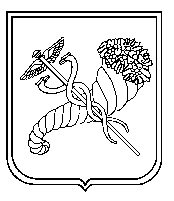 №
з/пП.І.Б. автораРайонМісце роботиПредметНазва розробленого дистанційного курсуЕ-mailНомер телефону